The Massachusetts Equity Plan for 2015 - 2019 details ESE’s plan to close gaps in access to excellent teachers and school leaders. Data analysis shows low income and minority students have less exposure to experienced, prepared, and effective educators.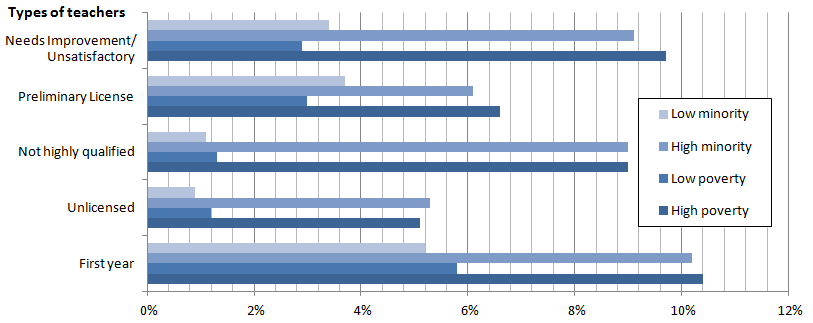 Source: Educator Personnel Information System (EPIMS) 2013-2014 Data CollectionData analysis also showed gaps in principal access. Please see the full Equity Plan for more information.Four Key Strategies HighlightedEducator Preparation – changes and additions to approval of EPPs and monitoring of outcomesEducator Evaluation System –  state supports districts and schools in effective implementation Student Learning Experience Report – provides district- and school-level data on proportion of students’ experiences with different categories of teachers; sorts by subgroups including race, English Language Learners and Students with DisabilitiesEducator Evaluation Guidebook for Inclusive Practices – tools to improve teaching of diverse learners and increase inclusion of Students with Disabilities in general education classroomsThese and other strategies for closing equity gaps align with and support work schools and districts are already doing to meet ongoing goals such as improving educator quality, closing achievement gaps, enhancing hiring practices, and meeting the needs of diverse learners.Root Cause AnalysisStakeholder feedback, data analysis, and national research provided insight into causes of equity gaps. The relationships among root causes and equitable access gaps are often cyclical, and several root causes affect multiple equity gaps. The following list is not exhaustive, but represents several major root causes addressed in the Equity Plan.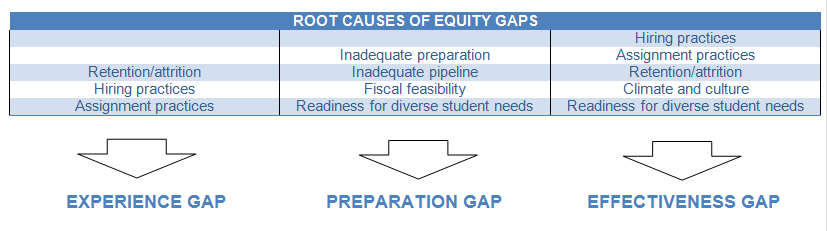 Next Steps for DistrictsTo pursue more equitable access and close gaps, districts can:Read the Equity Plan; share with local school leaders and other stakeholdersUse Edwin Analytics and District Profiles to get a picture of equitable access in your district (see the Equitable Access website for links to data)Conduct root cause analysis of equity gaps (see Stakeholder Engagement and Analysis of Equity Gap Data sections of the plan)Monitor whether and how school leaders respond to equity dataIdentify resources and strategies from the plan that address equitable access gaps and that align with current district objectives, such as recruiting qualified new educators or decreasing turnoverConsult District and School Assistance Centers/Office of District and School Turnaround for supportUse local educator evaluation data to inform decisionsDistricts that are interested in adopting two or more of the plan’s key strategies, and in doing so with the support of the Equitable Access Professional Learning Network, can contact the Office of Educator Effectiveness (see bottom of page)  Although these steps are not required, districts can benefit:Strategies are aligned with and support work districts are already doing to pursue ongoing goalsThe plan aims to close achievement gapsDistricts can more precisely target their limited time, effort and resourcesAccess to excellent educators affects virtually all the other school-level issues. We know that the quality of educators is the most important in-school factor, and it mitigates the success of other initiatives. Attempts to improve student learning are compromised without quality educators to implement them.If the Plan Doesn’t Require Additional Actions from Districts, What is its Purpose?Inform leaders of statewide equitable access gaps and major root causesUnify disparate, agency-wide efforts that address equity gapsIdentify and describe key statewide strategies that address equity gapsIdentify and describe optional strategies and resources districts can use to address equity gapsThrough PLN, ongoing progress monitoring, and Annual Reports, identify and share district best practicesSet up plan for consistently communicating with diverse stakeholders statewide about equity and strategiesSet up plan for monitoring state- and local-level progress toward closing equity gaps  spotlight and share successful practices and identify districts that can use additional supportNext Steps for ESEInform a range of stakeholders of the planCommunicate strategies and resources to DSACs and ODST, so they are prepared to support districts in closing equity gapsPilot use of key strategies, and share outcomes with district leadersCreate website and Annual Report to share outcomes of strategies and changes to the planGaps Between Schools in Highest and Lowest Quartiles of Minority and Low-Income Students